แบบสรุปผลสัมฤทธิ์ทางการเรียนและคุณลักษณะ ค่านิยมที่ดีตามที่สถานศึกษากำหนดของผู้เรียนภาคเรียนที่ 2 ปีการศึกษา 2561ครูผู้สอน…………………………………………………………………………………………………………………………………………….กลุ่มสาระการเรียนรู้……………………………………………………………………………………………………………………………1 ผู้เรียนมีผลสัมฤทธิ์ทางการเรียนตามหลักสูตรสถานศึกษา	ค่าเป้าหมายกลุ่มสาระ…………………………………………………………………………………………………………….	สรุปผลสัมฤทธิ์ทางการเรียน…………………………………………………………………………………………………….2 ผู้เรียนมีคุณลักษณะและค่านิยมที่ดีตามที่สถานศึกษากำหนด	คุณลักษณะและค่านิยมที่ดี ร้อยละ………………………………………………………………………………………….	อยู่ในระดับคุณภาพ………………………………………………………………………………………………………………..ข้าพเจ้าขอรับรองว่าข้อมูลข้างต้นมีเอกสารหลักฐานอ้างอิงที่มีอยู่จริง(ลงชื่อ).........................................................        (...............................................)ตำแหน่ง...............................................วันที่...........เดือน.................................พ.ศ...........เกณฑ์การพิจารณาข้อที่ 1 (ตามประกาศโรงเรียนแม่ลาววิทยาคม เรื่อง การใช้มาตรฐานการศึกษาและการกำหนดเป้าหมายการพัฒนาตามมาตรฐานการศึกษาของสถานศึกษาระดับการศึกษา ขั้นพื้นฐาน เพื่อการประกันคุณภาพการศึกษา)การกำหนดค่าเป้าหมาย แนบท้ายประกาศโรงเรียนแม่ลาววิทยาคมเรื่อง การกำหนดค่าเป้าหมายผลสัมฤทธิ์ทางการเรียนของกลุ่มสาระการเรียนรู้เพื่อการประกันคุณภาพภายในของสถานศึกษา ประจำปีการศึกษา 2562	เกณฑ์การพิจารณาข้อที่ 2 (ตามประกาศโรงเรียนแม่ลาววิทยาคม เรื่อง การใช้มาตรฐานการศึกษาและการกำหนดเป้าหมายการพัฒนาตามมาตรฐานการศึกษาของสถานศึกษาระดับการศึกษา ขั้นพื้นฐาน เพื่อการประกันคุณภาพการศึกษา)ระดับคุณภาพมี 4 ระดับ คือ		ระดับ 4 ดีเยี่ยม		ไม่น้อยกว่าร้อยละ  75 		ระดับ 3 ดี		ไม่น้อยกว่าร้อยละ  65		ระดับ 2 พอใช้		ไม่น้อยกว่าร้อยละ  55		ระดับ 1 ปรับปรุง	ต่ำกว่าร้อยละ  	   55เกณฑ์การพิจารณาคะแนน		ระดับดีเยี่ยม (4) ความหมาย ผู้เรียนมีคุณลักษณะและค่านิยมที่ดีสูงกว่าเป้าหมายที่				สถานศึกษากำหนดเป็นแบบอย่างได้
		ระดับดี (3) 	ความหมาย ผู้เรียนมีคุณลักษณะและค่านิยมที่ดีสูงกว่าเป้าหมายที่					สถานศึกษากำหนด				พอใช้ (2) 	ความหมาย  ผู้เรียนมีคุณลักษณะและค่านิยมที่ดีเป็นไปตามเป้าหมายที่				สถานศึกษากำหนด		ปรับปรุง (1)	ความหมาย  ผู้เรียนมีคุณลักษณะและค่านิยมที่ดีต่ ากว่าเป้าหมายที่				สถานศึกษากำหนด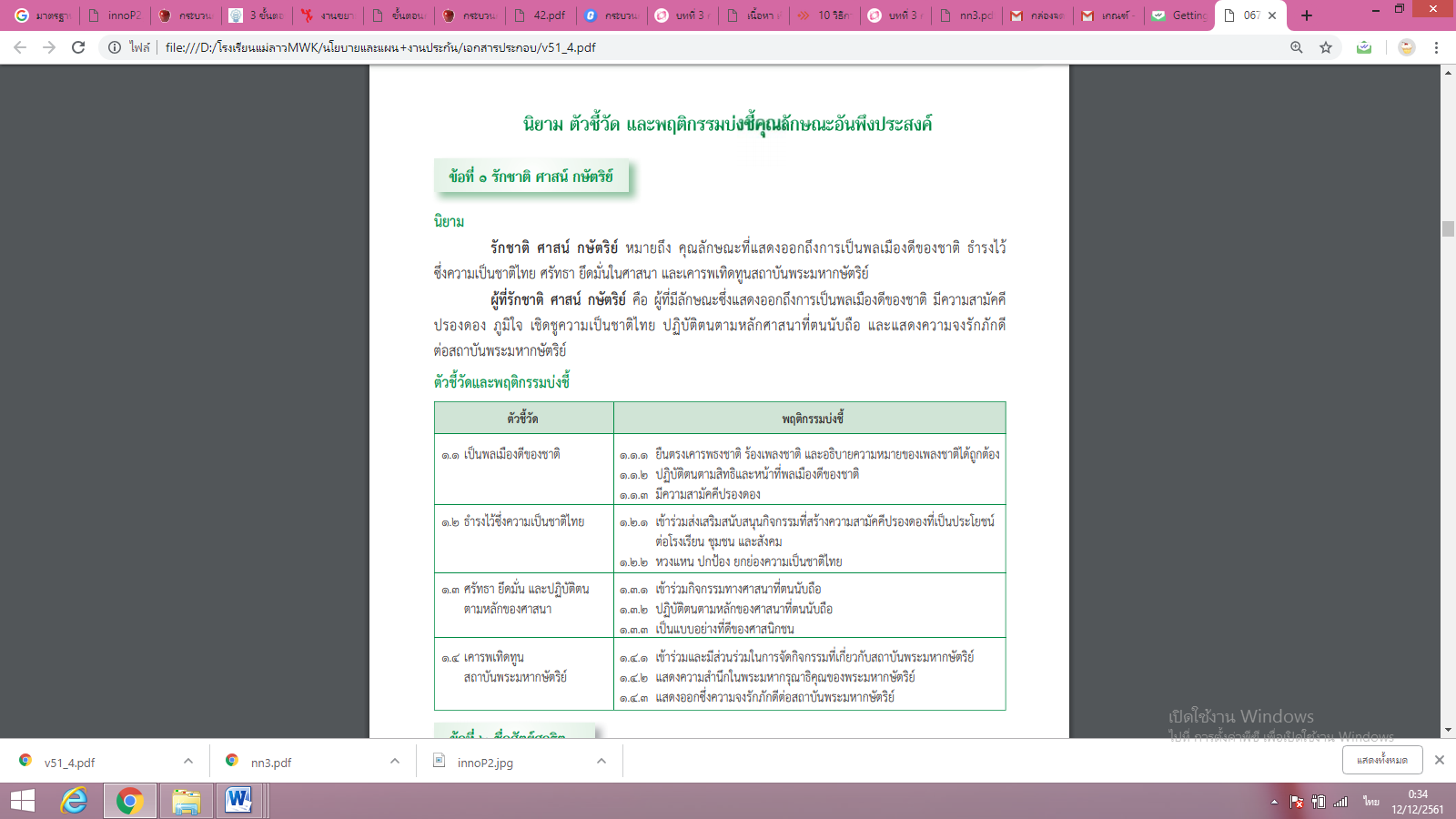 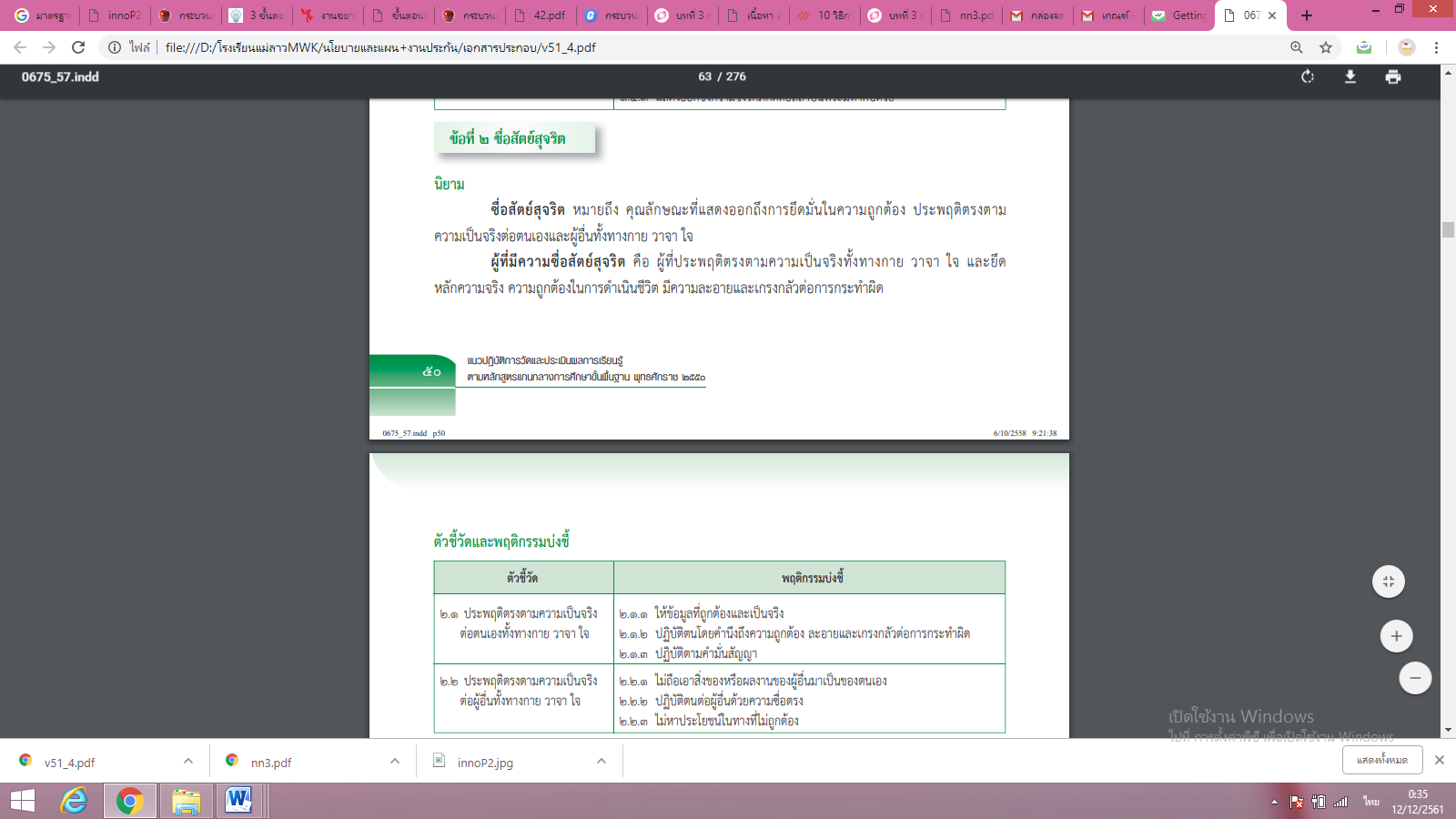 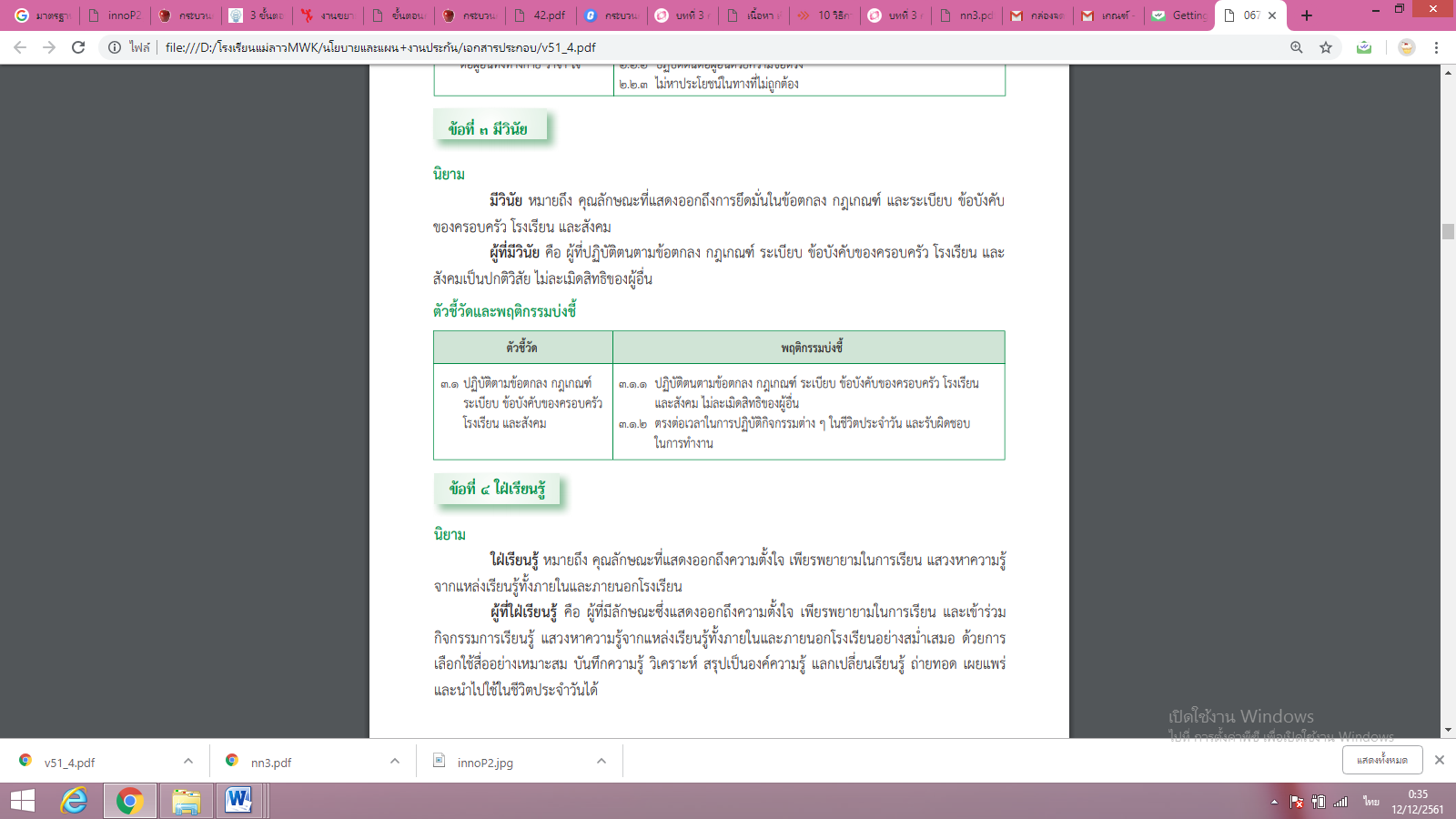 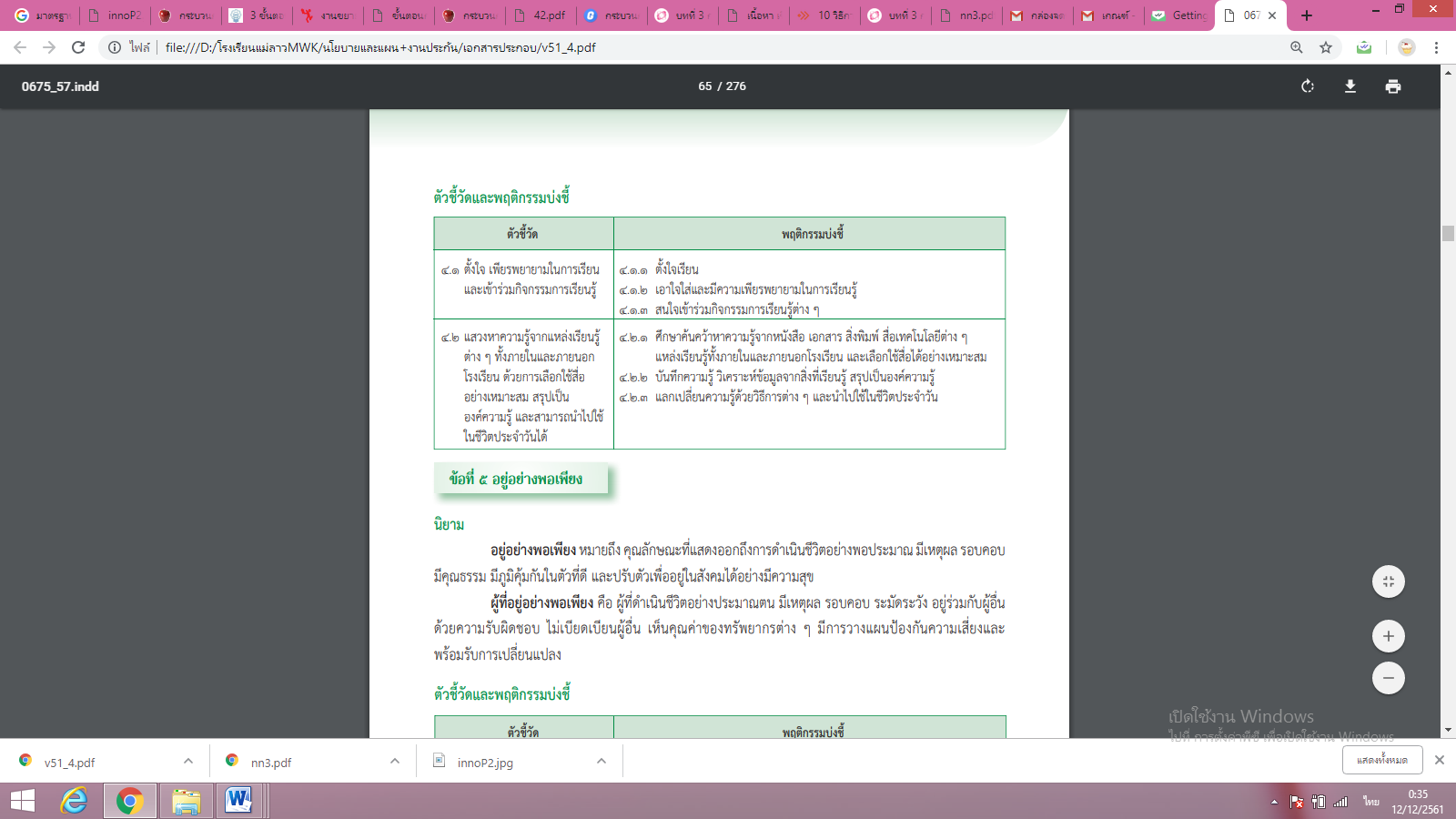 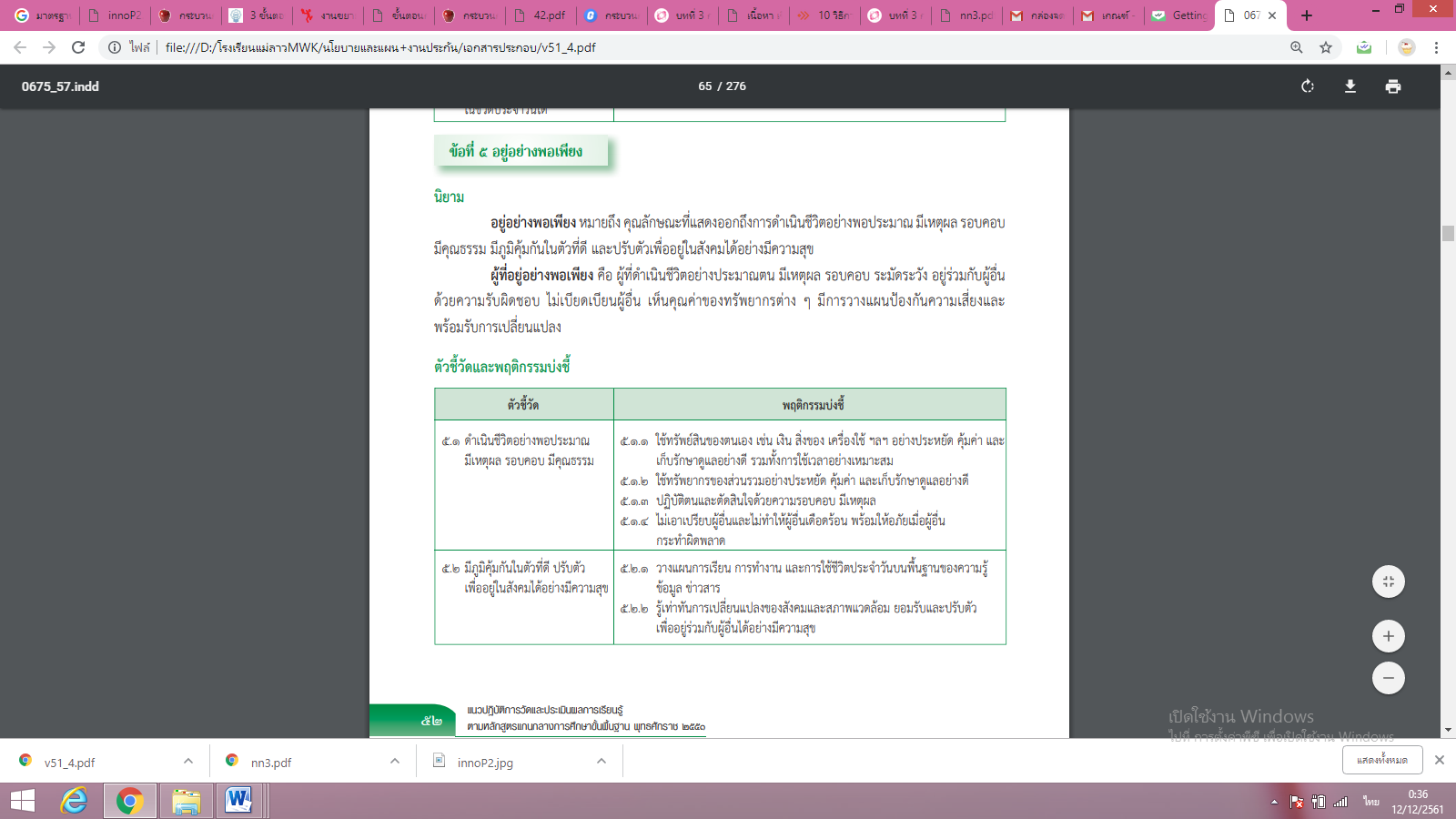 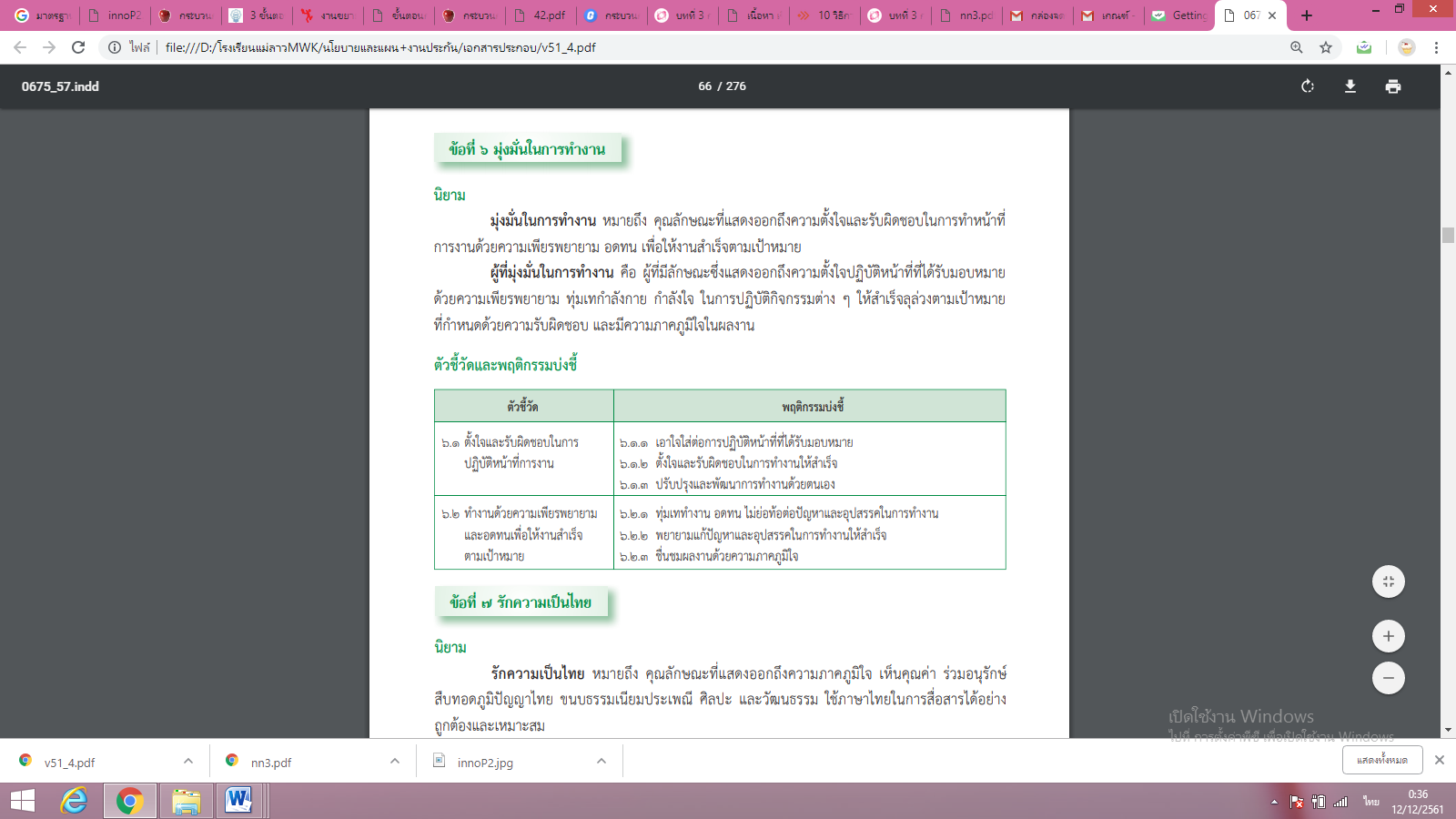 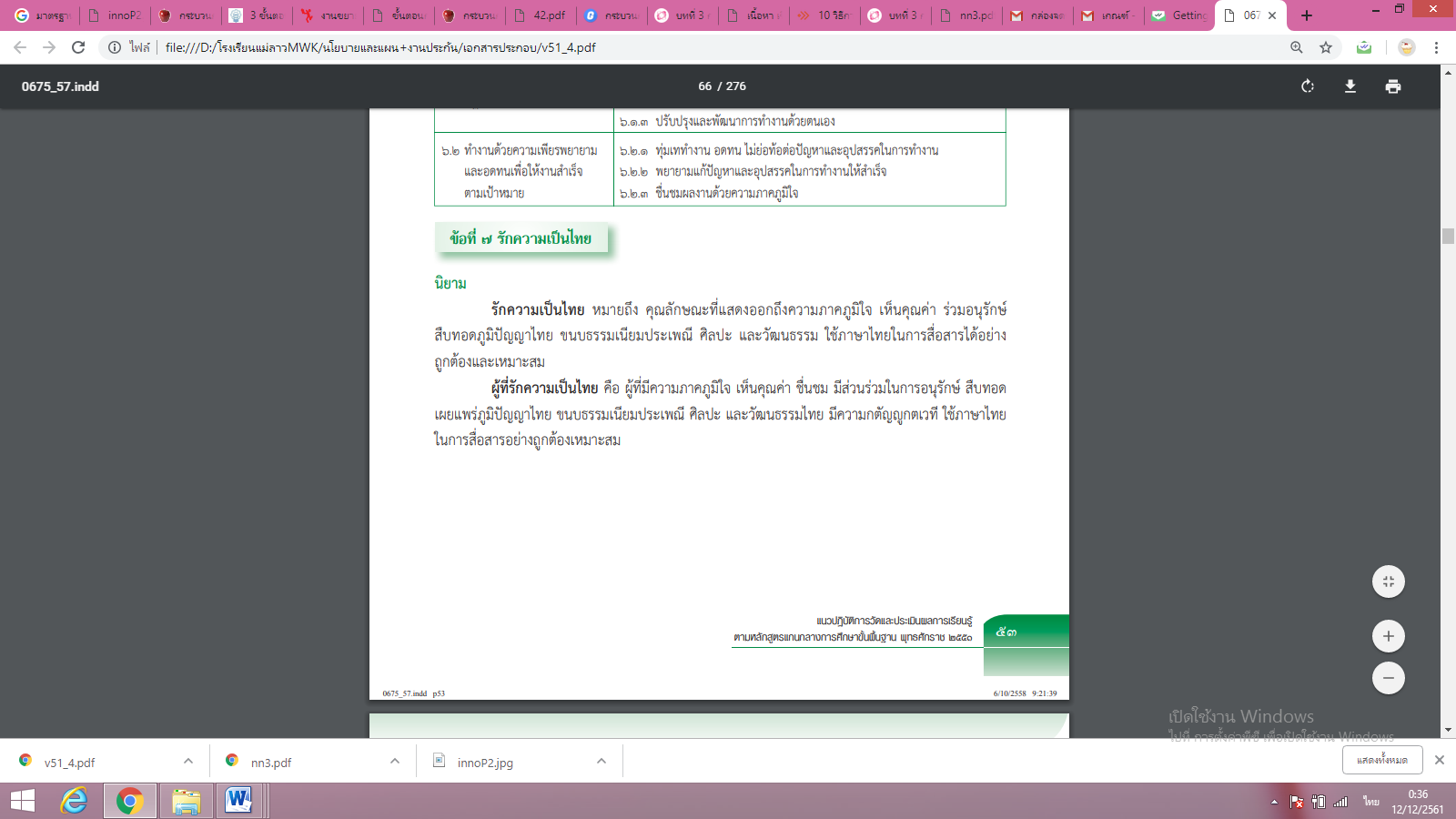 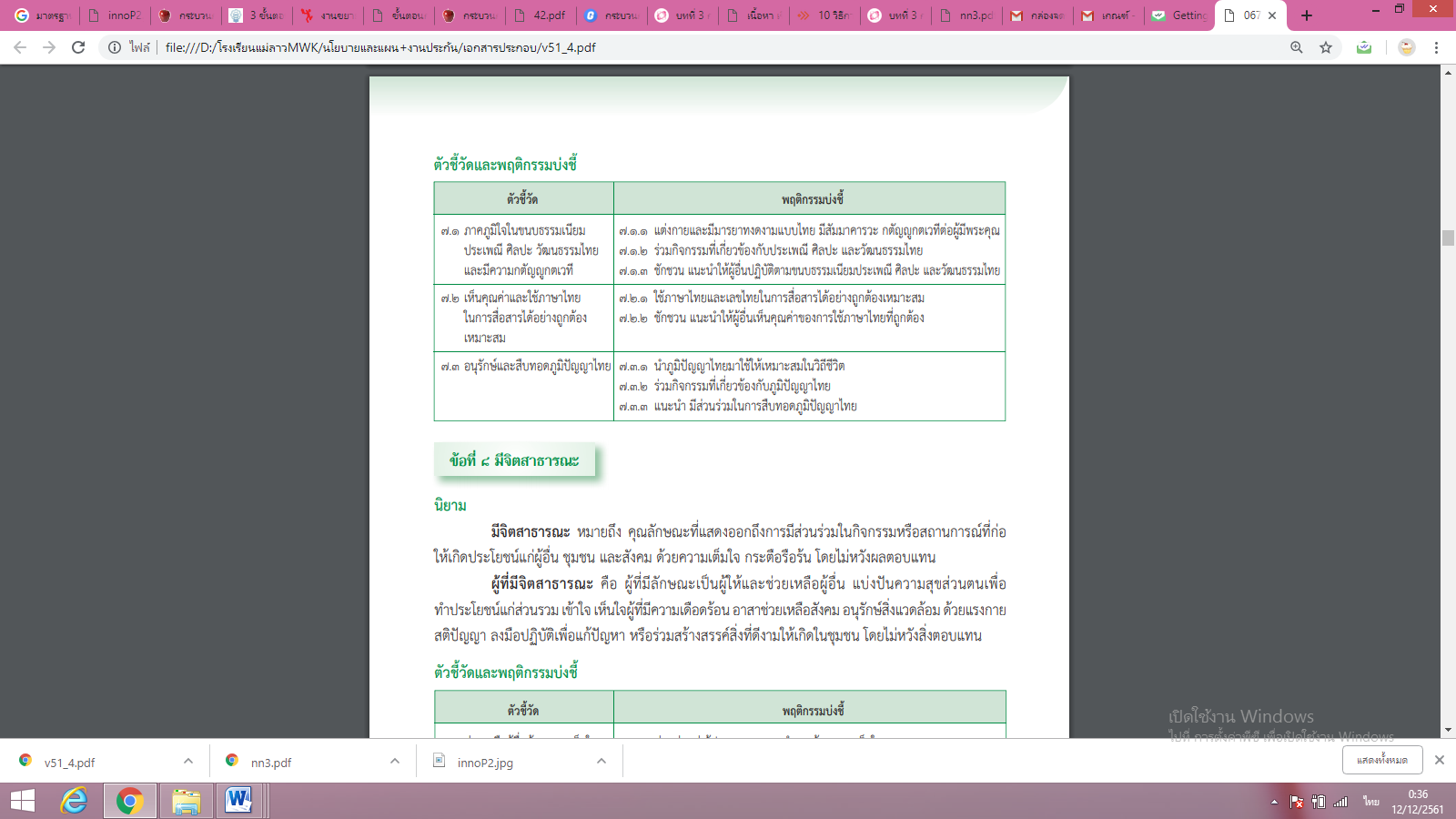 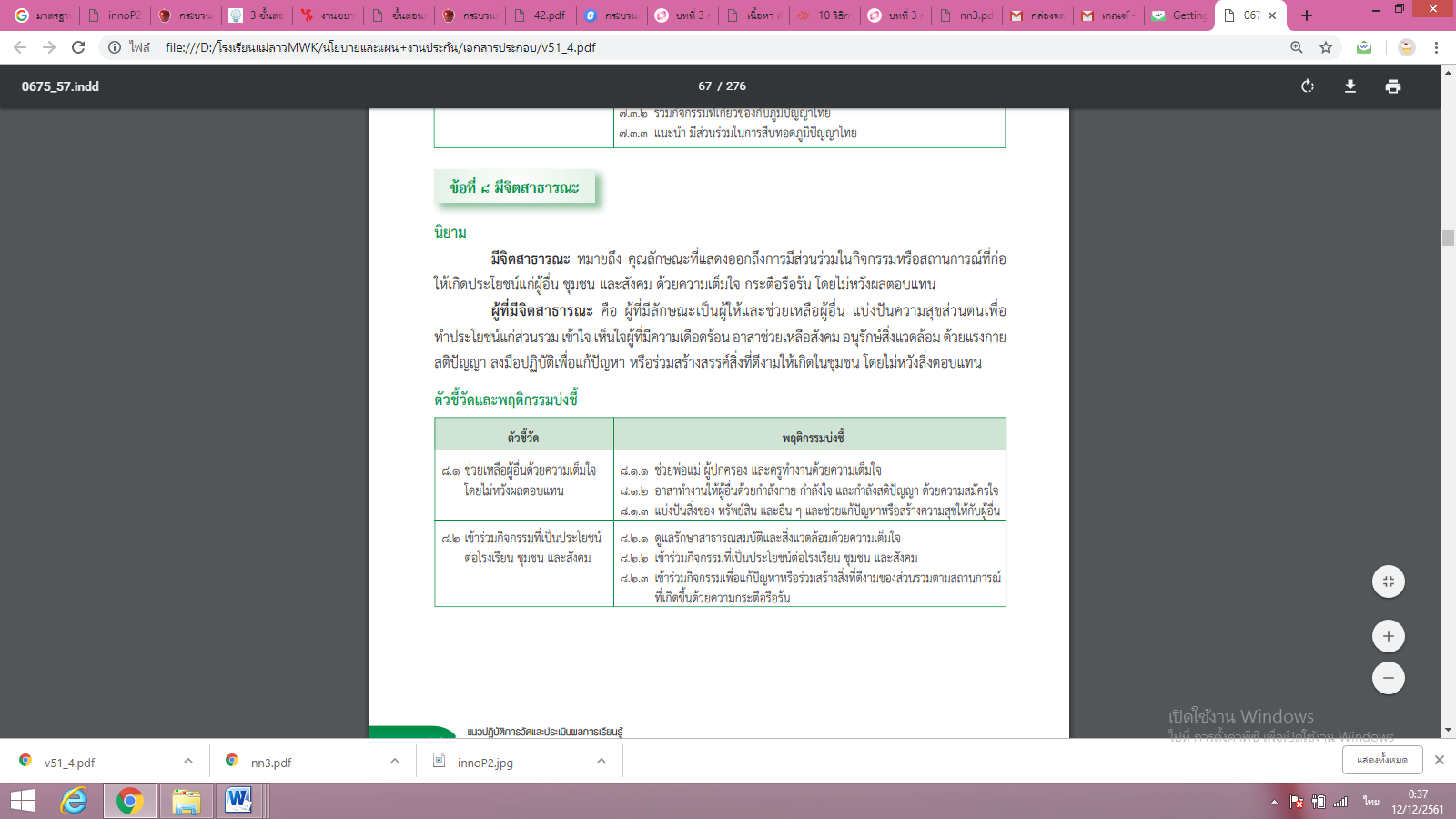 ที่รายวิชารหัสวิชาค่าเฉลี่ยผลสัมฤทธิ์ทางการเรียนใช้ค่าเฉลี่ยจาก วผ 12ที่กลุ่มสาระการเรียนรู้ค่าเป้าหมาย1ภาษาไทย702วิทยาศาสตร์683คณิตศาสตร์654สังคมศึกษา ศาสนาและวัฒนธรรม705สุขศึกษาพลศึกษา806ศิลปะ707การงานอาชีพและเทคโนโลยี738ภาษาต่างประเทศ65